EXAMEN EGEL O EGAL DE CENEVALFecha de aplicación: 7 y 8 de Diciembre de 2018Marque con una “X” el tipo de examen que va a presentar___________________________________________________________________________________________________________________________________________________________________________________________________Nombre  Completo: ________________________________________________________________________________________                                                       Ap. Paterno                  Ap. Materno                     Nombre(s)Campus: _______________________________________________ Matrícula: _________________________________________Teléfono(s)  donde lo podamos localizar: ______________________________________________________________________Correo electrónico: ___________________________________________________________________________________EG-N4-001Rev. 04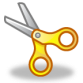 Usted debe ingresar a la siguiente página tal y como está escrita para realizar su registro, en caso de no hacerlo no procederá su inscripción para la aplicación del examen, el periodo de registro a esta página es del 28 de agosto al 07 de noviembre hasta las 18:00 horas, el examen es el día 08 de diciembre, las 8:00 de la mañana, faltando una semana se le avisará a su correo electrónico el lugar donde se llevará a cabo la aplicación. http://registroenlinea.ceneval.edu.mx/RegistroLinea/indexCerrado.phpSu Nombre, debe estar correctamente escrito y debe ser igual a su IFE, INE  o Pasaporte  Mexicano, si detecta algún error en su pre-registro, es importante solicitar la corrección al correo   adrigamu@hotmail.com  de lo contrario no podrá presentar su examen. Matrícula, debe ser el número de su matrícula asignada para su carrera, es importante no anteponer los cerosInstitución, Universidad Autónoma de Baja California.Examen, seleccione correctamente su tipo de examen, no se podrá realizar modificaciones posteriores.Campus, Universidad Autónoma de Baja California, Campus Mexicali.Una vez llenada esta información Usted, procederá a llenar la solicitud, que son varias hojas y 4 secciones, al finalizar debe imprimir su pase de ingreso al examen, el cual le indica los requisitos para presentar el examen,  pase impreso, una identificación vigente con foto (IFE, INE o PASAPORTE MEXICANO), lápiz, goma y sacapuntas. La guía de examen la puede localizar en www.ceneval.edu.mx, en donde le explica en que consiste el examen, el número de sesiones que le corresponden y material a utilizar, le indica muy claramente el no utilizar CELULARES.EG-N4-001Rev. 04Gracias        ○ AdministraciónArquitecturaBiologíaCiencias ComputacionalesCiencias de la ComunicaciónCiencias Políticas y Admón. PúblicaContaduríaComercio–Negocios InternacionalesCriminologíaDerechoDiseño GráficoEconomíaEnfermería (Licenciatura)Enfermería (Técnico)GastronomíaInformáticaIngeniero AgrónomoIngeniería de SoftwareIngeniería en AlimentosIngeniería ComputacionalIngeniería CivilIngeniería EléctricaIngeniería ElectrónicaIngeniería IndustrialIngeniería MecánicaIngeniería Mecánica EléctricaIngeniería MecatrónicaIngeniería QuímicaMedicina GeneralMedicina Veterinaria ZootecnistaMercadotecniaNutriciónOdontologíaPsicologíaQuímicaQuímica ClínicaQuímico Farmacéutico BiólogoRelaciones InternacionalesTrabajo SocialTurismo Pedagogía Cs. de la EducaciónEGAL-EIN (IDIOMAS)